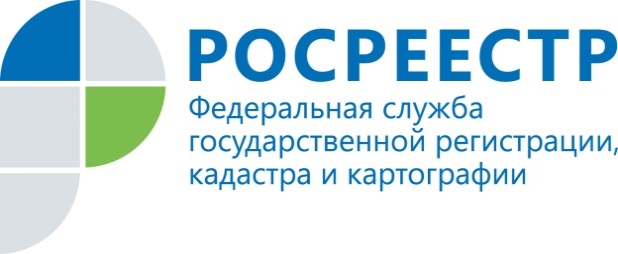 Пресс-релизКоличество ипотечных сделок в Татарстане в феврале выросло почти на 20 процентовВ феврале текущего года Управлением Росреестра по Республике Татарстан зарегистрировано 5580 договоров купли-продажи на жилые помещения (из них 1954 - в Казани), нежилые – 713 (из них 378 – в Казани) и 2696 на земельные участки (из них 706 -  в Казани). Всего за два месяца 2019 года Росреестром Татарстана зарегистрировано 16 839 договоров купли-продажи, в том числе 5 661 в Казани. Общее количество зарегистрированных в феврале 2019 года ипотек по кредитным сделкам составило 6125 (в Казани – 2 406). Это на 18,4 процентов больше, чем в январе текущего года. При этом количество сделок на жилые помещения составило 4 560 (в Казани – 1834), на нежилые помещения – 313 (в Казани – 47) и на земельные участки 1252 (в Казани – 525).   Всего за два месяца 2019 года Росреестром Татарстана зарегистрировано ипотек по кредитным сделкам 11 297, из них в Казани – 4 285. В 2018 году данные показатели составляли 11 909 и 4942. Что касается зарегистрированных договоров долевого участия, то здесь по-прежнему наблюдается существенный рост. Так, в феврале этого года общее количество зарегистрированных договоров долевого участия составило 1796, что на 34% больше, чем в феврале 2018 года. В целом по сравнению с прошлым годом  рост произошел на 31,7%: за два месяца 2019 года зарегистрировано 3330 договоров долевого участия, в 2018-м году на этот же период времени было зарегистрировано 2 529 договоров. В целом за два месяца 2019 года общее количество зарегистрированных прав, ограничений прав, обременений объектов недвижимости составило 121 456. Контакты для СМИПресс-служба Росреестра Татарстана+8 843 255 25 10